ЧЕРКАСЬКА МІСЬКА РАДА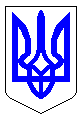 ЧЕРКАСЬКА МІСЬКА РАДАВИКОНАВЧИЙ КОМІТЕТРІШЕННЯВід 30.09.2016 № 1236Про проект рішення Черкаської міської ради «Про внесення змін до рішення міської ради від 31.03.2016 № 2-424 «Про затвердження Програми розвитку земельних відносин та використання і охорони земель в м. Черкаси на 2016-2018 роки»	Відповідно до статей 33, 52 Закону України «Про місцеве самоврядування в Україні», Земельного кодексу України, враховуючи пункт 1.2.2.16 додатку до рішення Черкаської міської ради від 15.03.2016 № 2-278 « Про затвердження Програми соціально-економічного і культурного розвитку міста Черкаси на 2016 рік», з метою подальшого розвитку земельних відносин у м. Черкаси, виконавчий комітет Черкаської міської радиВИРІШИВ:Погодити і подати на розгляд та затвердження міської ради проект рішення «Про внесення змін до рішення міської ради від 31.03.2016 № 2-424 «Про затвердження Програми розвитку земельних відносин та використання і охорони земель в м. Черкаси на 2016-2018 роки».Контроль за виконанням рішення покласти на заступника міського голови з питань діяльності виконавчих органів ради Гуру С.В.Міський голова                                                                                      А.В. БондаренкоЧЕРКАСЬКА МІСЬКА РАДАЧЕРКАСЬКА МІСЬКА РАДАЧЕРКАСЬКА МІСЬКА РАДАЧЕРКАСЬКА МІСЬКА РАДАЧЕРКАСЬКА МІСЬКА РАДА<Про внесення змін до рішення Черкаської міської ради від 31.03.2016 № 2-424 «Про затвердження Програми розвитку земельних відносин та використання і охорони земель в м. Черкаси на 2016-2018 роки»Про внесення змін до рішення Черкаської міської ради від 31.03.2016 № 2-424 «Про затвердження Програми розвитку земельних відносин та використання і охорони земель в м. Черкаси на 2016-2018 роки»Про внесення змін до рішення Черкаської міської ради від 31.03.2016 № 2-424 «Про затвердження Програми розвитку земельних відносин та використання і охорони земель в м. Черкаси на 2016-2018 роки»Про внесення змін до рішення Черкаської міської ради від 31.03.2016 № 2-424 «Про затвердження Програми розвитку земельних відносин та використання і охорони земель в м. Черкаси на 2016-2018 роки»>Відповідно до статті 91 Бюджетного кодексу України, ст. 12 Земельного кодексу України, враховуючи пункт 1.2.2.16 додатку до рішення Черкаської міської ради від 15.03.2016 № 2-278 « Про затвердження Програми соціально-економічного і культурного розвитку міста Черкаси на 2016 рік», керуючись ст. 26 Закону України «Про місцеве самоврядування в Україні», Черкаська міська рада ВИРІШИЛА:1. Внести зміни до рішення Черкаської міської ради від 31.03.2016 року  № 2-424 «Про затвердження Програми розвитку земельних відносин та використання і охорони земель в м. Черкаси на 2016-2018 роки», саме:1.1. Доповнити розділ 5 «Завдання Програми та заходи для її виконання» пунктом такого змісту:«Розроблення проекту землеустрою щодо відведення земельної ділянки в постійне користування по вул. Героїв Дніпра під розміщення спортивного закладу (Льодового Палацу).Враховуючи пункт 1.2.2.16 додатку до рішення Черкаської міської ради від 15.03.2016 року № 2-278 «Про затвердження Програми соціально-економічного і культурного розвитку міста Черкаси на 2016 рік» виникла необхідність надати департаменту архітектури, містобудування та інспектування Черкаської міської ради дозвіл на розроблення проекту землеустрою щодо відведення земельної ділянки орієнтовною площею 2,1 га в постійне користування по вул. Героїв Дніпра під розміщення спортивного закладу (Льодового Палацу).»1.2. В розділі 5 «Завдання Програми та заходи для її виконання» виключити завдання «Щодо замовлення документації із землеустрою щодо відведення земельних ділянок під багатоповерховими будинками СУБ» та захід для його виконання.1.3. В пункті 2 таблиці «Терміни виконання заходів програми» замінити терміни виконання (роки) з «2016-2018» на «2017-2018».1.4. Пункт 5 таблиці «Терміни виконання заходів програми»  замінити пунктом 5 наступного змісту: 1.5. Пункти 1.2, 1.5, 1.10, 1.11, 2.5, 2.11, 3.1 та 3.3 таблиці «Результативні показники (очікувані), що характеризують виконання Програми» розділу 8 викласти в наступній редакції:1.6. В пункті 8 таблиці «Терміни виконання заходів програми» замінити терміни виконання (роки) з «2016-1018» на «2016-2018».2. Контроль за виконанням рішення покласти на директора департаменту архітектури, містобудування та інспектування Савіна А.О. та постійну комісію Черкаської міської ради з питань земельних відносин, архітектури, містобудування, реклами та комунальної власності (Савенко О.С.).Відповідно до статті 91 Бюджетного кодексу України, ст. 12 Земельного кодексу України, враховуючи пункт 1.2.2.16 додатку до рішення Черкаської міської ради від 15.03.2016 № 2-278 « Про затвердження Програми соціально-економічного і культурного розвитку міста Черкаси на 2016 рік», керуючись ст. 26 Закону України «Про місцеве самоврядування в Україні», Черкаська міська рада ВИРІШИЛА:1. Внести зміни до рішення Черкаської міської ради від 31.03.2016 року  № 2-424 «Про затвердження Програми розвитку земельних відносин та використання і охорони земель в м. Черкаси на 2016-2018 роки», саме:1.1. Доповнити розділ 5 «Завдання Програми та заходи для її виконання» пунктом такого змісту:«Розроблення проекту землеустрою щодо відведення земельної ділянки в постійне користування по вул. Героїв Дніпра під розміщення спортивного закладу (Льодового Палацу).Враховуючи пункт 1.2.2.16 додатку до рішення Черкаської міської ради від 15.03.2016 року № 2-278 «Про затвердження Програми соціально-економічного і культурного розвитку міста Черкаси на 2016 рік» виникла необхідність надати департаменту архітектури, містобудування та інспектування Черкаської міської ради дозвіл на розроблення проекту землеустрою щодо відведення земельної ділянки орієнтовною площею 2,1 га в постійне користування по вул. Героїв Дніпра під розміщення спортивного закладу (Льодового Палацу).»1.2. В розділі 5 «Завдання Програми та заходи для її виконання» виключити завдання «Щодо замовлення документації із землеустрою щодо відведення земельних ділянок під багатоповерховими будинками СУБ» та захід для його виконання.1.3. В пункті 2 таблиці «Терміни виконання заходів програми» замінити терміни виконання (роки) з «2016-2018» на «2017-2018».1.4. Пункт 5 таблиці «Терміни виконання заходів програми»  замінити пунктом 5 наступного змісту: 1.5. Пункти 1.2, 1.5, 1.10, 1.11, 2.5, 2.11, 3.1 та 3.3 таблиці «Результативні показники (очікувані), що характеризують виконання Програми» розділу 8 викласти в наступній редакції:1.6. В пункті 8 таблиці «Терміни виконання заходів програми» замінити терміни виконання (роки) з «2016-1018» на «2016-2018».2. Контроль за виконанням рішення покласти на директора департаменту архітектури, містобудування та інспектування Савіна А.О. та постійну комісію Черкаської міської ради з питань земельних відносин, архітектури, містобудування, реклами та комунальної власності (Савенко О.С.).Відповідно до статті 91 Бюджетного кодексу України, ст. 12 Земельного кодексу України, враховуючи пункт 1.2.2.16 додатку до рішення Черкаської міської ради від 15.03.2016 № 2-278 « Про затвердження Програми соціально-економічного і культурного розвитку міста Черкаси на 2016 рік», керуючись ст. 26 Закону України «Про місцеве самоврядування в Україні», Черкаська міська рада ВИРІШИЛА:1. Внести зміни до рішення Черкаської міської ради від 31.03.2016 року  № 2-424 «Про затвердження Програми розвитку земельних відносин та використання і охорони земель в м. Черкаси на 2016-2018 роки», саме:1.1. Доповнити розділ 5 «Завдання Програми та заходи для її виконання» пунктом такого змісту:«Розроблення проекту землеустрою щодо відведення земельної ділянки в постійне користування по вул. Героїв Дніпра під розміщення спортивного закладу (Льодового Палацу).Враховуючи пункт 1.2.2.16 додатку до рішення Черкаської міської ради від 15.03.2016 року № 2-278 «Про затвердження Програми соціально-економічного і культурного розвитку міста Черкаси на 2016 рік» виникла необхідність надати департаменту архітектури, містобудування та інспектування Черкаської міської ради дозвіл на розроблення проекту землеустрою щодо відведення земельної ділянки орієнтовною площею 2,1 га в постійне користування по вул. Героїв Дніпра під розміщення спортивного закладу (Льодового Палацу).»1.2. В розділі 5 «Завдання Програми та заходи для її виконання» виключити завдання «Щодо замовлення документації із землеустрою щодо відведення земельних ділянок під багатоповерховими будинками СУБ» та захід для його виконання.1.3. В пункті 2 таблиці «Терміни виконання заходів програми» замінити терміни виконання (роки) з «2016-2018» на «2017-2018».1.4. Пункт 5 таблиці «Терміни виконання заходів програми»  замінити пунктом 5 наступного змісту: 1.5. Пункти 1.2, 1.5, 1.10, 1.11, 2.5, 2.11, 3.1 та 3.3 таблиці «Результативні показники (очікувані), що характеризують виконання Програми» розділу 8 викласти в наступній редакції:1.6. В пункті 8 таблиці «Терміни виконання заходів програми» замінити терміни виконання (роки) з «2016-1018» на «2016-2018».2. Контроль за виконанням рішення покласти на директора департаменту архітектури, містобудування та інспектування Савіна А.О. та постійну комісію Черкаської міської ради з питань земельних відносин, архітектури, містобудування, реклами та комунальної власності (Савенко О.С.).Відповідно до статті 91 Бюджетного кодексу України, ст. 12 Земельного кодексу України, враховуючи пункт 1.2.2.16 додатку до рішення Черкаської міської ради від 15.03.2016 № 2-278 « Про затвердження Програми соціально-економічного і культурного розвитку міста Черкаси на 2016 рік», керуючись ст. 26 Закону України «Про місцеве самоврядування в Україні», Черкаська міська рада ВИРІШИЛА:1. Внести зміни до рішення Черкаської міської ради від 31.03.2016 року  № 2-424 «Про затвердження Програми розвитку земельних відносин та використання і охорони земель в м. Черкаси на 2016-2018 роки», саме:1.1. Доповнити розділ 5 «Завдання Програми та заходи для її виконання» пунктом такого змісту:«Розроблення проекту землеустрою щодо відведення земельної ділянки в постійне користування по вул. Героїв Дніпра під розміщення спортивного закладу (Льодового Палацу).Враховуючи пункт 1.2.2.16 додатку до рішення Черкаської міської ради від 15.03.2016 року № 2-278 «Про затвердження Програми соціально-економічного і культурного розвитку міста Черкаси на 2016 рік» виникла необхідність надати департаменту архітектури, містобудування та інспектування Черкаської міської ради дозвіл на розроблення проекту землеустрою щодо відведення земельної ділянки орієнтовною площею 2,1 га в постійне користування по вул. Героїв Дніпра під розміщення спортивного закладу (Льодового Палацу).»1.2. В розділі 5 «Завдання Програми та заходи для її виконання» виключити завдання «Щодо замовлення документації із землеустрою щодо відведення земельних ділянок під багатоповерховими будинками СУБ» та захід для його виконання.1.3. В пункті 2 таблиці «Терміни виконання заходів програми» замінити терміни виконання (роки) з «2016-2018» на «2017-2018».1.4. Пункт 5 таблиці «Терміни виконання заходів програми»  замінити пунктом 5 наступного змісту: 1.5. Пункти 1.2, 1.5, 1.10, 1.11, 2.5, 2.11, 3.1 та 3.3 таблиці «Результативні показники (очікувані), що характеризують виконання Програми» розділу 8 викласти в наступній редакції:1.6. В пункті 8 таблиці «Терміни виконання заходів програми» замінити терміни виконання (роки) з «2016-1018» на «2016-2018».2. Контроль за виконанням рішення покласти на директора департаменту архітектури, містобудування та інспектування Савіна А.О. та постійну комісію Черкаської міської ради з питань земельних відносин, архітектури, містобудування, реклами та комунальної власності (Савенко О.С.).Відповідно до статті 91 Бюджетного кодексу України, ст. 12 Земельного кодексу України, враховуючи пункт 1.2.2.16 додатку до рішення Черкаської міської ради від 15.03.2016 № 2-278 « Про затвердження Програми соціально-економічного і культурного розвитку міста Черкаси на 2016 рік», керуючись ст. 26 Закону України «Про місцеве самоврядування в Україні», Черкаська міська рада ВИРІШИЛА:1. Внести зміни до рішення Черкаської міської ради від 31.03.2016 року  № 2-424 «Про затвердження Програми розвитку земельних відносин та використання і охорони земель в м. Черкаси на 2016-2018 роки», саме:1.1. Доповнити розділ 5 «Завдання Програми та заходи для її виконання» пунктом такого змісту:«Розроблення проекту землеустрою щодо відведення земельної ділянки в постійне користування по вул. Героїв Дніпра під розміщення спортивного закладу (Льодового Палацу).Враховуючи пункт 1.2.2.16 додатку до рішення Черкаської міської ради від 15.03.2016 року № 2-278 «Про затвердження Програми соціально-економічного і культурного розвитку міста Черкаси на 2016 рік» виникла необхідність надати департаменту архітектури, містобудування та інспектування Черкаської міської ради дозвіл на розроблення проекту землеустрою щодо відведення земельної ділянки орієнтовною площею 2,1 га в постійне користування по вул. Героїв Дніпра під розміщення спортивного закладу (Льодового Палацу).»1.2. В розділі 5 «Завдання Програми та заходи для її виконання» виключити завдання «Щодо замовлення документації із землеустрою щодо відведення земельних ділянок під багатоповерховими будинками СУБ» та захід для його виконання.1.3. В пункті 2 таблиці «Терміни виконання заходів програми» замінити терміни виконання (роки) з «2016-2018» на «2017-2018».1.4. Пункт 5 таблиці «Терміни виконання заходів програми»  замінити пунктом 5 наступного змісту: 1.5. Пункти 1.2, 1.5, 1.10, 1.11, 2.5, 2.11, 3.1 та 3.3 таблиці «Результативні показники (очікувані), що характеризують виконання Програми» розділу 8 викласти в наступній редакції:1.6. В пункті 8 таблиці «Терміни виконання заходів програми» замінити терміни виконання (роки) з «2016-1018» на «2016-2018».2. Контроль за виконанням рішення покласти на директора департаменту архітектури, містобудування та інспектування Савіна А.О. та постійну комісію Черкаської міської ради з питань земельних відносин, архітектури, містобудування, реклами та комунальної власності (Савенко О.С.).Відповідно до статті 91 Бюджетного кодексу України, ст. 12 Земельного кодексу України, враховуючи пункт 1.2.2.16 додатку до рішення Черкаської міської ради від 15.03.2016 № 2-278 « Про затвердження Програми соціально-економічного і культурного розвитку міста Черкаси на 2016 рік», керуючись ст. 26 Закону України «Про місцеве самоврядування в Україні», Черкаська міська рада ВИРІШИЛА:1. Внести зміни до рішення Черкаської міської ради від 31.03.2016 року  № 2-424 «Про затвердження Програми розвитку земельних відносин та використання і охорони земель в м. Черкаси на 2016-2018 роки», саме:1.1. Доповнити розділ 5 «Завдання Програми та заходи для її виконання» пунктом такого змісту:«Розроблення проекту землеустрою щодо відведення земельної ділянки в постійне користування по вул. Героїв Дніпра під розміщення спортивного закладу (Льодового Палацу).Враховуючи пункт 1.2.2.16 додатку до рішення Черкаської міської ради від 15.03.2016 року № 2-278 «Про затвердження Програми соціально-економічного і культурного розвитку міста Черкаси на 2016 рік» виникла необхідність надати департаменту архітектури, містобудування та інспектування Черкаської міської ради дозвіл на розроблення проекту землеустрою щодо відведення земельної ділянки орієнтовною площею 2,1 га в постійне користування по вул. Героїв Дніпра під розміщення спортивного закладу (Льодового Палацу).»1.2. В розділі 5 «Завдання Програми та заходи для її виконання» виключити завдання «Щодо замовлення документації із землеустрою щодо відведення земельних ділянок під багатоповерховими будинками СУБ» та захід для його виконання.1.3. В пункті 2 таблиці «Терміни виконання заходів програми» замінити терміни виконання (роки) з «2016-2018» на «2017-2018».1.4. Пункт 5 таблиці «Терміни виконання заходів програми»  замінити пунктом 5 наступного змісту: 1.5. Пункти 1.2, 1.5, 1.10, 1.11, 2.5, 2.11, 3.1 та 3.3 таблиці «Результативні показники (очікувані), що характеризують виконання Програми» розділу 8 викласти в наступній редакції:1.6. В пункті 8 таблиці «Терміни виконання заходів програми» замінити терміни виконання (роки) з «2016-1018» на «2016-2018».2. Контроль за виконанням рішення покласти на директора департаменту архітектури, містобудування та інспектування Савіна А.О. та постійну комісію Черкаської міської ради з питань земельних відносин, архітектури, містобудування, реклами та комунальної власності (Савенко О.С.).Відповідно до статті 91 Бюджетного кодексу України, ст. 12 Земельного кодексу України, враховуючи пункт 1.2.2.16 додатку до рішення Черкаської міської ради від 15.03.2016 № 2-278 « Про затвердження Програми соціально-економічного і культурного розвитку міста Черкаси на 2016 рік», керуючись ст. 26 Закону України «Про місцеве самоврядування в Україні», Черкаська міська рада ВИРІШИЛА:1. Внести зміни до рішення Черкаської міської ради від 31.03.2016 року  № 2-424 «Про затвердження Програми розвитку земельних відносин та використання і охорони земель в м. Черкаси на 2016-2018 роки», саме:1.1. Доповнити розділ 5 «Завдання Програми та заходи для її виконання» пунктом такого змісту:«Розроблення проекту землеустрою щодо відведення земельної ділянки в постійне користування по вул. Героїв Дніпра під розміщення спортивного закладу (Льодового Палацу).Враховуючи пункт 1.2.2.16 додатку до рішення Черкаської міської ради від 15.03.2016 року № 2-278 «Про затвердження Програми соціально-економічного і культурного розвитку міста Черкаси на 2016 рік» виникла необхідність надати департаменту архітектури, містобудування та інспектування Черкаської міської ради дозвіл на розроблення проекту землеустрою щодо відведення земельної ділянки орієнтовною площею 2,1 га в постійне користування по вул. Героїв Дніпра під розміщення спортивного закладу (Льодового Палацу).»1.2. В розділі 5 «Завдання Програми та заходи для її виконання» виключити завдання «Щодо замовлення документації із землеустрою щодо відведення земельних ділянок під багатоповерховими будинками СУБ» та захід для його виконання.1.3. В пункті 2 таблиці «Терміни виконання заходів програми» замінити терміни виконання (роки) з «2016-2018» на «2017-2018».1.4. Пункт 5 таблиці «Терміни виконання заходів програми»  замінити пунктом 5 наступного змісту: 1.5. Пункти 1.2, 1.5, 1.10, 1.11, 2.5, 2.11, 3.1 та 3.3 таблиці «Результативні показники (очікувані), що характеризують виконання Програми» розділу 8 викласти в наступній редакції:1.6. В пункті 8 таблиці «Терміни виконання заходів програми» замінити терміни виконання (роки) з «2016-1018» на «2016-2018».2. Контроль за виконанням рішення покласти на директора департаменту архітектури, містобудування та інспектування Савіна А.О. та постійну комісію Черкаської міської ради з питань земельних відносин, архітектури, містобудування, реклами та комунальної власності (Савенко О.С.).Відповідно до статті 91 Бюджетного кодексу України, ст. 12 Земельного кодексу України, враховуючи пункт 1.2.2.16 додатку до рішення Черкаської міської ради від 15.03.2016 № 2-278 « Про затвердження Програми соціально-економічного і культурного розвитку міста Черкаси на 2016 рік», керуючись ст. 26 Закону України «Про місцеве самоврядування в Україні», Черкаська міська рада ВИРІШИЛА:1. Внести зміни до рішення Черкаської міської ради від 31.03.2016 року  № 2-424 «Про затвердження Програми розвитку земельних відносин та використання і охорони земель в м. Черкаси на 2016-2018 роки», саме:1.1. Доповнити розділ 5 «Завдання Програми та заходи для її виконання» пунктом такого змісту:«Розроблення проекту землеустрою щодо відведення земельної ділянки в постійне користування по вул. Героїв Дніпра під розміщення спортивного закладу (Льодового Палацу).Враховуючи пункт 1.2.2.16 додатку до рішення Черкаської міської ради від 15.03.2016 року № 2-278 «Про затвердження Програми соціально-економічного і культурного розвитку міста Черкаси на 2016 рік» виникла необхідність надати департаменту архітектури, містобудування та інспектування Черкаської міської ради дозвіл на розроблення проекту землеустрою щодо відведення земельної ділянки орієнтовною площею 2,1 га в постійне користування по вул. Героїв Дніпра під розміщення спортивного закладу (Льодового Палацу).»1.2. В розділі 5 «Завдання Програми та заходи для її виконання» виключити завдання «Щодо замовлення документації із землеустрою щодо відведення земельних ділянок під багатоповерховими будинками СУБ» та захід для його виконання.1.3. В пункті 2 таблиці «Терміни виконання заходів програми» замінити терміни виконання (роки) з «2016-2018» на «2017-2018».1.4. Пункт 5 таблиці «Терміни виконання заходів програми»  замінити пунктом 5 наступного змісту: 1.5. Пункти 1.2, 1.5, 1.10, 1.11, 2.5, 2.11, 3.1 та 3.3 таблиці «Результативні показники (очікувані), що характеризують виконання Програми» розділу 8 викласти в наступній редакції:1.6. В пункті 8 таблиці «Терміни виконання заходів програми» замінити терміни виконання (роки) з «2016-1018» на «2016-2018».2. Контроль за виконанням рішення покласти на директора департаменту архітектури, містобудування та інспектування Савіна А.О. та постійну комісію Черкаської міської ради з питань земельних відносин, архітектури, містобудування, реклами та комунальної власності (Савенко О.С.).Відповідно до статті 91 Бюджетного кодексу України, ст. 12 Земельного кодексу України, враховуючи пункт 1.2.2.16 додатку до рішення Черкаської міської ради від 15.03.2016 № 2-278 « Про затвердження Програми соціально-економічного і культурного розвитку міста Черкаси на 2016 рік», керуючись ст. 26 Закону України «Про місцеве самоврядування в Україні», Черкаська міська рада ВИРІШИЛА:1. Внести зміни до рішення Черкаської міської ради від 31.03.2016 року  № 2-424 «Про затвердження Програми розвитку земельних відносин та використання і охорони земель в м. Черкаси на 2016-2018 роки», саме:1.1. Доповнити розділ 5 «Завдання Програми та заходи для її виконання» пунктом такого змісту:«Розроблення проекту землеустрою щодо відведення земельної ділянки в постійне користування по вул. Героїв Дніпра під розміщення спортивного закладу (Льодового Палацу).Враховуючи пункт 1.2.2.16 додатку до рішення Черкаської міської ради від 15.03.2016 року № 2-278 «Про затвердження Програми соціально-економічного і культурного розвитку міста Черкаси на 2016 рік» виникла необхідність надати департаменту архітектури, містобудування та інспектування Черкаської міської ради дозвіл на розроблення проекту землеустрою щодо відведення земельної ділянки орієнтовною площею 2,1 га в постійне користування по вул. Героїв Дніпра під розміщення спортивного закладу (Льодового Палацу).»1.2. В розділі 5 «Завдання Програми та заходи для її виконання» виключити завдання «Щодо замовлення документації із землеустрою щодо відведення земельних ділянок під багатоповерховими будинками СУБ» та захід для його виконання.1.3. В пункті 2 таблиці «Терміни виконання заходів програми» замінити терміни виконання (роки) з «2016-2018» на «2017-2018».1.4. Пункт 5 таблиці «Терміни виконання заходів програми»  замінити пунктом 5 наступного змісту: 1.5. Пункти 1.2, 1.5, 1.10, 1.11, 2.5, 2.11, 3.1 та 3.3 таблиці «Результативні показники (очікувані), що характеризують виконання Програми» розділу 8 викласти в наступній редакції:1.6. В пункті 8 таблиці «Терміни виконання заходів програми» замінити терміни виконання (роки) з «2016-1018» на «2016-2018».2. Контроль за виконанням рішення покласти на директора департаменту архітектури, містобудування та інспектування Савіна А.О. та постійну комісію Черкаської міської ради з питань земельних відносин, архітектури, містобудування, реклами та комунальної власності (Савенко О.С.).Міський головаМіський головаМіський головаА.В. БондаренкоА.В. Бондаренко